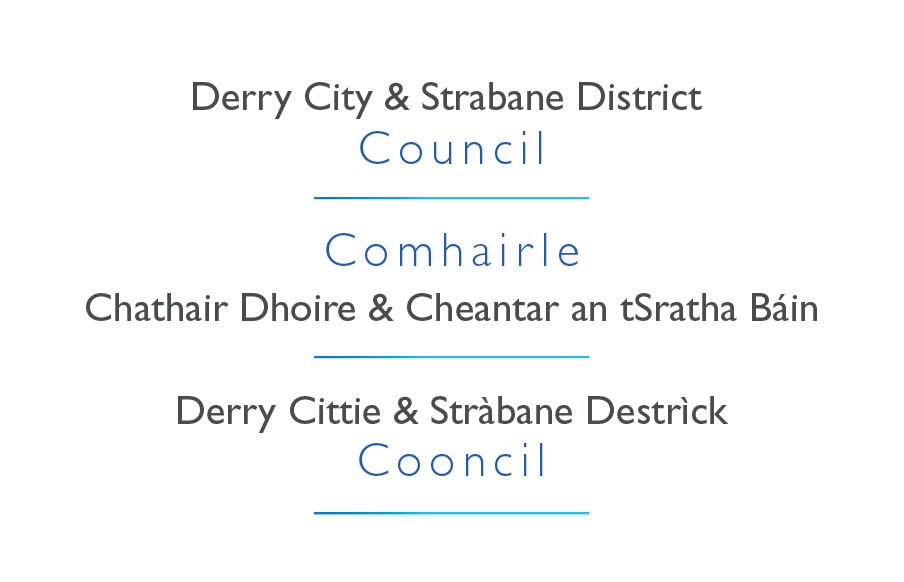 Draft Disability Scheme and Action Plan Derry City and Strabane District Council2015 - 2019Drawn up in accordance with Section 75 and Schedule 9 of the Northern Ireland Act 1998.Approved by the Equality Commission for Northern Ireland on [insert date].This document is available in a range of formats on request. Please contact us with your requirements (see below for contact details).This Disability Scheme and Action Plan can be obtained from Derry City and Strabane District Council in alternative formats, including in large print, in Braille, digital daisy, on audiocassette, signed video and on computer disc.  If you would like a copy in an alternative format, please contact:Name:			Mr John Kelpie				Chief Executive				Derry City and Strabane District CouncilPhone number:		028 71 365151/028 71 382204Textphone number:	028 71 376648/028 71 381335Email:		        john.kelpie@derrycityandstrabanedistrict.comForewordThis  Disability Scheme and Action Plan is an important document in that it is reaffirming Derry City and Strabane District Council’s commitment to and proposals for fulfilling the statutory obligations in compliance with Section 49A of the Disability Discrimination Act 1995 (as amended by the Disability Discrimination (NI) Order 2006).  This Act had placed new duties on public authorities, when carrying out their functions to have regard to the need:To promote positive attitudes towards disabled people; andTo encourage participation by disabled people in public life.Derry City and Strabane District Council is committed to the effective implementation of all aspects of this Scheme and Action Plan in all parts of its organisation.The Disability Scheme and Plan outlines how disability issues can be more effectively mainstreamed within Derry City and Strabane District Council, thus ensuring that they are central to the whole range of policy decision-making within Derry City and Strabane District Council.Derry City and Strabane District Council is committed to carrying out consultation in a meaningful manner in the review of its disability duties.  In doing so Derry City and Strabane District Council is keen to bring about change for disabled people and we are therefore focussing on the issue of involvement and participation in the drafting, implementation, monitoring and review of this Plan. _______________________                               ______________________Presiding Officer	Chief  ExecutiveDate: __________________Contents1.	Introduction									2							2.	Purpose of the disability action plan					2		3.	Derry City and Strabane District Council – its role and functions 	34.	Public life positions over which Derry City and Strabane District 	4	Council has responsibility						5.	Commitment to the effective implementation of the disability 	4	action plan 						6.	Internal arrangements 							            5					7.	Annual Report 								            5						 8.	Five Year Review								            5						9.	Effective engagement 							            6						10.	Consultation									6 							11.	Action measures								            8						12.	Timescale for the implementation of the action measures		813.	Performance indicators							814.	How the disability action plan will be published			            9 		Appendix 1	 - List of Disability Groups who will be consulted                         11Appendix 2 - Disability policy and action plan			                     21		11.	Introduction1.1	Section 49A of the Disability Discrimination Act 1995 (as amended by the Disability Discrimination (NI) Order 2006 requires Derry City and Strabane District Council, in carrying out its functions, to have due regard to the need:To promote positive attitudes towards disabled people; andTo encourage participation by disabled people in public life.Derry City and Strabane District Council is committed to the fulfilment of its disability duties in all parts of its organisation and has set out how it intends to do this in this Disability Action Plan (the Plan) as per the requirement under Section 49B of the Disability Discrimination Act 1995 and the guidelines produced by the Equality Commission “A Guide for Public Authorities – Promoting positive attitudes towards disabled people and encouraging the participation of disabled people in public life”.  Through the initiatives identified in the Disability Action Plan Derry City and Strabane District Council will endeavour to:Promote understandingRaise awarenessChallenge stereotypesEncourage respect1.3	Derry City and Strabane District Council will undertake a focussed programme of communication and training on the disability duties for staff and elected members during the lifespan of this Plan.Purpose of the disability action planThis Plan sets out how Derry City and Strabane District Council proposes to continue to fulfil the disability duties in relation to its functions.Derry City & Strabane District Council – its role and functions	Derry City and Strabane District Council performs principal roles 	within its local area and district:The direct provision of a number of services and facilities,The promotion of the arts, tourism, community and economic development,The promotion of equality and good relations in carrying out all its functions,The regulation and licensing of certain activities relating to environmental health, consumer protection and public safety,A representative role on a number of bodies and Boards including Education and Health,A consultative role in relation to functions conducted by other Government bodies and agencies.3.2	In the performance of the above roles Derry City and Strabane District Council carries out functions in the following areas:The provision of facilities for recreation, social and cultural activities, including leisure centres, community centres, parks, open spaces, sports grounds and places of entertainmentStreet cleansingWaste collection and disposalThe provision of burial groundsThe provision of grant aid to support the arts, community development and the promotion of tourism and economic developmentThe administration and regulation of certain matters relating to the environment, public health and public safety, including building control, food safety, statutory nuisance, dangerous buildings, air pollution, noise pollution, dog control, consumer protection and health and safetyThe licensing and regulation of street trading, places of entertainment, amusement centres, sex establishments, societies lotteries, cinemas and the storage of petroleum spirit and mixturesThe making of Bye-laws and regulation of same.4.	Public life positions over which Derry City and Strabane District Council has responsibilityDerry City and Strabane District Council has responsibility over the following public life positions:Local Equality Consultative Forum5.	Derry City and Strabane District Council’s commitment to the effective implementation of the disability action plan5.1	Derry City and Strabane District Council is committed to the effective implementation of all aspects of this Plan in all parts of its organisation.  Overall responsibility for determining policy on how this will be achieved lies with the Elected Members.  Day to day responsibility for carrying out the policy determined by the Elected Members lies with the Chief Executive and he will be responsible for the implementation of administrative arrangements to ensure that Derry City and Strabane District Council complies with the disability duties in carrying out its functions.5.2	As part of its planning process, Derry City and Strabane District Council will build objectives, target setting and monitoring relating to the disability duties into corporate and business plans.  5.3	Details of progress on meeting the objectives relating to the disability duties will also be included in Derry City and Strabane District Council’s Corporate Annual report.6.	Internal arrangements 6.1		Derry City and Strabane District Council is committed to the fulfilment of its disability duties in all parts of its organisation.  Operational responsibility for carrying out the decisions of Derry City and Strabane District Council lies with the Chief Executive who will be responsible for the implementation of administrative arrangements to ensure that Derry City and Strabane District Council comply with the Disability Duties in carrying out its functions.The Chief Executive will promote his commitment to the Disability Duties by participation at internal and external training and consultation events, through ongoing media communications and by the production of personally endorsed staff literature.6.2		Within the Council resources have been allocated to support the implementation of this Disability Action Plan.7.	Annual report on Disability Duties7.1	Derry City and Strabane District Council will submit an annual report on the implementation of its Plan. The annual report will be included as part of Derry City and Strabane District Council’s annual report to the Equality Commission on the implementation of our equality scheme.7.2	A copy of the annual report will be made available on Derry City and Strabane District Council’s on request in alternative formats including Braille, digital daisy, large print, disc, signed video and audiocassette.8.	Five year review 8.1	Subject to the implementation of the Review of Public Administration Derry City and Strabane District Council will carry out a five-year review of its plan, in consultation with the Equality Commission for NI.  9.	Effective engagement 9.1	Derry City and Strabane District Council is committed to engage effectively with disabled people in the drafting, implementation, monitoring and review of this Plan.  10.	Consultation 10.1	Derry City and Strabane District Council is committed to carrying out consultation in a meaningful manner in the development of its disability duties.  In doing so Derry City and Strabane District Council is keen to bring about change for disabled people and we are therefore focussing on the issue of involvement and participation in preparing our Plan. (A full list of consultees is available at Appendix 1).10.2	Specifically we are keen to seek the views of disabled people in relation to the development of the Plan.  To do this Derry City and Strabane District Council has brought together a Disability Forum which will consist of local disability groups and individuals with a disability. 10.3	The Disability Forum is designed to ensure that disabled people can assist Derry City and Strabane District Council by:Identifying barriers faced by disabled people in participating in public life in general and specifically any barriers they have encountered in relation to their dealings with Derry City and Strabane District CouncilIdentifying circumstances in the past in which Derry City and Strabane District Council has not promoted positive attitudes towards disabled people and by identifying opportunities in the future for Derry City and Strabane District Council to promote such attitudesSetting priorities and identifying solutions as regards the taking of remedial actionMonitoring, making decisions on the revision of the plan as a result of these comments and reviewing the effectiveness of measures takenAs part of the consultation process, barriers to proper consultation will be removed by ensuring accessibility of documents in appropriate formats.  Information will be made available on request in accessible formats including Braille, digital daisy, large print, disc, signed video and audiocassette.  Such information will be made available in a timely fashion.  We will also develop a plan on how best to communicate information to and interact with young disabled people as well as considering additional dimensions such as ethnicity, age, gender, sexual orientation and religious belief.     10.5	Derry City and Strabane District Council is keen to ensure the highest level of inclusivity in our consultation and therefore we will consider the following: The time of day of the meeting;The appropriateness of the venue to ensure the highest standard of accessibility;How the meeting will be run;The use of appropriate language;Whether a signer or interpreter or other communication support  is necessary;10.6	Derry City and Strabane District Council believes it is important that disabled people are involved in the implementation, monitoring and review of the Plan.  The Action Plan at Appendix 2 lays out the initiatives Derry City and Strabane District Council wishes to implement.  We would seek your views and comments on these actions and will consider amending them or including additional ones following the comments we receive.   10.7    Derry City and Strabane District Council believes it is important to give disabled people an opportunity to provide feedback in a constructive manner, as to how we are implementing the disability duties.  	Prior to a meeting to discuss the progress Derry City and Strabane District Council is making in the implementation of this Plan Council will allow adequate time for groups and individuals to consult amongst themselves as part of the process of forming a view on the implementation of this scheme.  We will therefore aim to provide information at least one month in advance of this meeting. 11.	Action measures11.1	Derry City and Strabane District Council has detailed the measures it intends to take in order to implement the disability duties.  Full details of these are given in the Action Plan (See Appendix 2).12.	Timescale for the Implementation of the Action Measures12.1	The Action Plan at Appendix 2 outlines the actions and the timescale for the implementation of the action measures we intend to take in order to promote positive attitudes towards disabled people and to encourage the participation of disabled people in public life.  This timetable outlines the actions, which Derry City and Strabane District Council will take until 31st December 2019. 13.	Performance Indicators or Targets13.1	Derry City and Strabane District Council is committed to monitoring and reviewing policies and practices to ensure that disability equality duties are being met. Monitoring the progress of this Plan itself is a significant element.13.2	As part of this process, the Annual Review of the Plan will contribute towards the monitoring and review process and assist in drafting appropriate targets and performance indicators (PIs) for the next period, whilst reporting on the achievement, or otherwise, of those set for the current period of the Annual Review.13.3	Derry City and Strabane District Council has included performance indicators and targets in the form of ‘Measures of Success’ as an integral part of this Plan.13.4	Some targets are very specific, whilst other are of a more general nature, thus ensuring the Plan is a realistic and proactive plan, not solely reactive. Some targets are not related to a specific time, as over period of the Plan, we want to ensure that Derry City and Strabane District Council meets the practical needs of disabled persons and their carers on a timely basis.13.5	The purpose of these measures of success is to provide an indication of how Derry City and Strabane District Council is implementing their disability duties and to ensure we are focusing on their needs at a time when it is appropriate to have them addressed.13.6	Some performance indicators will be measured against similar public authorities, whilst others are specific to an authority by addressing the needs of those receiving the service and/or its employees.14.	How the disability action plan will be published14.1	Following submission to the Equality Commission for Northern Ireland, this Plan will be available by contacting: 		Name:	        Mr John Kelpie				        Chief Executive				        Derry City & Strabane District Council		Phone number:   028 71 365151/028 71 382204		Textphone :	        028 71 376648/028 71 381335		Email:		        john.kelpie@derrycityandstrabanedistrict.com14.2	Derry City and Strabane District Council will, through our ongoing work with people with disabilities, find appropriate ways of communicating the Plan.  The Plan will be produced in clear print and plain language, will be available in alternative formats on request, including Braille, digital daisy, large print, disc, signed video and audiocassette.  14.4	The Plan will be highlighted through meeting directly with disability organisations and representative groups. 14.5	In accordance with Derry City and Strabane District Council’s Code of Practice on Producing Information, the Plan will be available in minority languages upon request.     In addition, all employees will receive a summary Plan and be    	provided with a full Plan on request.Appendix 2Appendix 1  SECTION 75 ADDRESS LISTAppendix 1  SECTION 75 ADDRESS LISTAppendix 1  SECTION 75 ADDRESS LISTAppendix 1  SECTION 75 ADDRESS LISTAppendix 1  SECTION 75 ADDRESS LISTNAMEADDRESS 1ADDRESS 2TOWNPOSTCODEAction on Hearing LossEmbassy Building3 Strand RoadDERRYBT48 7BHAction on Hearing Loss NIHarvester House4-8 Adelaide AvenueBELFASTBT2 8GAActive Citizens Engagedc/o 11 Manning WayWatersideDERRYAfrican Carribean Groupc/o One World Centre4 Shipquay StreetDERRYAge NI3 Lower CrescentBELFASTBT7 1NRAll Saints Caring Association21 Glendermott RoadWatersideLONDONDERRYBT47 6BBAlliance Party of Northern Ireland88 University StreetBELFASTBT7 1HEAn Munia Tober12/2 Balckstaff Complex77 Springfield RoadBELFASTBT12 7AEAncient Order of Hibernians23 Foyle StreetDERRYBT48 6ALApprentice Boys of DerryMemorial HallSociety StreetLONDONDERRYBT48 6PJAutism Northern Ireland (PAPA)Donard, Knockbracken Healthcare ParkSaintfield RoadBELFASTBT8 8BHAware Defeat DepressionPhilip House123-137 York StreetBELFASTBT15 1ABBaha' I FaithBaha'I Centre5 Clarendon StreeetDERRYBT48 7EPBallymacgroarty and Hazelbank Community Partnership19 Merriman CourtBallymagroartyDERRYBT48 02GBallymagroarty Community Assoc/Youth Assoc.Ballymagroarty Community CentreShaw CourtDERRYBelfast Islamic Centre5 Fortwilliam GardensBELFASTBob Harte Memorial Trust16-18 George's StreetLONDONDERRYBT48 6RPBond Street Community Association16 May StreetLONDONDERRYBT47 1HABridge Accessible Transport58 Strand RoadDERRYBT48 7AJCALMS12 Asylum RoadDERRYBT48 7DXCancer Focus Northern Ireland40 - 44 Eglantine AvenueBELFASTBT9 6DXCara Friend9-13 Waring StreetBELFASTBT1 2DXCarers National Association58 Howard StreetBELFASTBT1 6PJCarnhill Community Centre100 Caw Hill ParkWatersideDERRYBT48 6WYCarnhill Resource CentreRacecourse RoadCarnhillDERRYBT48 8BACaw Centre68 Seymour GardensWatersideLONDONDERRYBT47 6MDCaw Nelson Drive Action Group205-211 Sperrin ParkWatersideLONDONDERRYBT47 6NQCharity Commission for Northern Ireland257 Lough RoadLurganCRAIGAVONBT66 6NQCheshire HouseKinsale ParkWatersideLONDONDERRYBT47 6YXChildrens Law Centre3rd Floor - Philip House123-137 York StreetBELFASTBT15 1ABChinese Welfare Association1 Stranmillis EmbankmentBELFASTBT7 1GBChurch of IrelandThe See HouseCulmore RoadLONDONDERRYBT48 8JFChurch Of Jesus Christ of Latter Day Saints11 Manning WayWatersideLONDONDERRYBT47 6GLChurches Trust Ltd74a Duke StreetLONDONDERRYBT47 6DQCitizens Advice BureauEmbassy Court3 Strand RoadDERRYBT48 7BHCity of Londonderry Grand Orange Lodge514 Glenshane RoadClaudyCO. LONDONDERRYBT47 4BTClaudy Rural Development GroupThe Diamond Centre, 630 Barnailt RoadClaudyDERRYBT47 4EAClooney Estate Residents Association51 B Shearwater Way,ClooneyLONDONDERRYBT47 6LGClooney Family Centre34 Clooney TerraceWatersideLONDONDERRYBT48 1APCoalition on Sexual Orientation64 Donegall StreetBELFASTBT1 2GTCommittee on Administration of Justice2nd Floor, Sturgen Building9-15 Queen StreetBELFASTBT1 6EACommunity Development Learning Initiative10 Bishop StreetDERRYBT48 6PWCommunity Relations CouncilGlendinning House6 Murray StreetBELFASTBT1 6DNCommunity Restorative Justice (NW Region)1 Westend ParkDERRYBT48 9JFCouncil for the Homless (NI)79 Strand RoadDERRYBT48 7BWCreggan Enterprises LtdRath Mor CentreBlighs LaneDERRYBT48 0LZCreggan Neighbourhood PartnershipCreggan Community CentreCentral DriveDERRYBT48 9QGCreggan Pre-School and Training Trust (CPTT)13 Cromore GardensCregganDERRYBT48 9TFCulmore Area Forum40 Clonliffe ParkCulmore villageDERRYBT48 8NTCultúrlann Uí Chanáin37 Morshraid SheamaisDOIREBT48 7DFCumann Gaelach Chnoc na Ros Doire13 Cook TerraceDOIREBT48 5UACUNAMHBishop StreetDERRYBT48 6UJCurrynieran Community House42 Tullymore RoadCurrynieranDERRYBT47 3DQDCALLevel 8 Causeway Exchange1 - 7 Bedford StreetBELFASTBT2 7EGDemocratic Unionist Party91 Dundela AvenueBELFASTDerry Northside Development TrustNorthside VillageGlengalliagh RoadDERRYBT48 8NNDerry Travellers’ Support GroupBallyarnett Park141 Racecourse RoadDERRYBT48 8NGDerry Well Women17 Queen StreetDERRYBT48 7EXDerry Youth and Community Workshop6 Society StreetDERRYBT48 6PJDestined45 Great James StreetDERRYBT48 7DFDestined (Feeny)Unit 5 Feeny Village CentreFeenyDERRYBT47 4FDDisability Action58 Strand RoadDERRYBT48 7AJDisability Equality NIDisability Equality NIDove House Community Trust32 Meenan SquareDERRYDown's Syndrome Association NIUnit 2 Marlborough House348 Lisburn RoadBELFASTBT9 6GHDrumahoe Community Association8 Hazelbank DriveDrumahoeLONDONDERRYBT47 3NSEglinton Community Association44 St. Canice's ParkElgintonDERRYBT47 3DHEGSAC/O Central LibraryFoyle StreetDERRYBT48 8PQEmployers Forum on DisabilityBanbridge Enterprise CentreScarva Road Industrial EstateBANBRIDGEBT32 3QDEquality Commission for Northern IrelandEquality House7-9 Shaftesbury SquareBELFASTBT2 7DFEquality Unit, OFMDFMBlock E, Castle BuildingsStormountBELFASTBT4 3SGFirst Housing Aid and Support Services (FHASS)28a Bishop StreetDERRYBT48 6PPFountain Community Forum190 The FountainLONDONDERRYBT48 6PWFoyle Cruse Bereavement Care4 Dacre TerraceDERRYBT48 6JUFoyle Deaf Centre16 Bishop StreetDERRYBT48 6PWFoyle Downs Syndrome Trust1st Floor Shared Future CentreCityview, 61 Irish StreetDERRYBT47 2DBFoyle Haven23a John StreetDERRYBT48 6JYFoyle New HorizonsHealth & Training UnitUnit 13 Springtown Industrial EstateDERRYBT48 OLYFoyle Trust for Integrated Educationc/o Oakgrove Integrated Primary School19 Limavady RoadDERRYBT47 6JYFoyle U3APaschal McDonald HouseGransha ParkDERRYBT47 1TGFoyle Women's AidPathways24 Pump StreetDERRYBT48 6JGFoyle Women's Information NetworkDiverseCity Community Partnership8 - 14 Bishop StreetDERRYBT48 6PWfpaNI2nd Floor67 Carlisle RoadDERRYBT48 6JLFree Presbyterian ChurchLarch HillBELFASTGael PhobalIonad Ghaelphobail1A Bóthar Ui Mhaoil MhínAN SRATH BÁNBT82 9PPGalliagh Community Development Group55 Fergleen ParkGalliaghDERRYBT48 8LEGasyard Development Trust128 Lecky RoadDERRYBT48 6NPGingerbread (NI)7 Bayview TerraceDERRYBT48 7EEGreater Shantallow Area PartnershipUnit C3 and C4 Northland Village CentreGlengalliagh RoadDERRYBT48 8NNHabinteg Housing Association2 Abercorn RoadDERRYBT48Hands That Talk72 Main StreetDungivenDERRYBT47Holywell Trust10-12 Bishop StreetDERRYBT48 6PUHungarian-Irish Network7 Kerrs TerraceDERRYBT48 9BYHURT14 Clarendon StreetDERRYBT48 7ESIlex URCExchange HouseQueen's QuayDerryInner City Trust12-14 Bishop StreetDERRYBT48 6PWIrish Council of Churches48 Elmwood AvenueBELFASTBT9 6AZIrish Street Community Association19A Bann DriveWatersideLONDONDERRYIrish Street Youth and Community AssociationBann DriveWatersideLONDONDERRYBT47 2HQJehovahs Witnesses55 Fallowlea ParkDERRYBT47 1YPLaw Centre NI9 Clarendon StreetDERRYBT48 7EPLeafair Community Association59a Leafair ParkDERRYBT48 8JTLearmount Community Development GroupSchool Lane192 Learmount RoadDERRYBT47 4BALettershandoney and District Development GroupMullabuoy CentreLettershandoneyCo DERRYBT47 3HYLilliput TheatreLimavady Road Residents Association53a Limavady RoadLONDONDERRYBT47 6LPLincoln Courts Community Centre186A Lincoln CourtsWatersideLONDONDERRYBT47 5NNLocal Government Staff Commission for NICommission House18-22 Gordon StreetBELFASTBT1 2LGLondonderry Methodist City MissionClooney Hall CentreClooney TerraceLONDONDERRYBT47 6ARLondonderry YMCA51 Glenshane RoadDrumahoeLONDONDERRYBT47 3SFLong Tower Youth and Community CentreAnne StreetDERRYBT48 6PBMaiden City Family Heritage Centrec/o 11 Manning WayWatersideLONDONDERRYMaydown Ebrington CentreEbrington GardensGlendermott RoadLondonderryBT48 7BGMENCAP17-19 Bishop StreetDERRYBT48 6PRMENCAP NISegal House4 Annadale AvenueBELFASTBT7 3JHMens Action Network40 Carlisle RoadDERRYBT48 6JWMethodist Church in Ireland11 ClearwaterWatersideLONDONDERRYBT47 6BEMethodist City Mission36 Clooney TerraceWatersideLONDONDERRYMonreagh Ulster Scots Heritage CentreMonreaghCarrigansCO. DONEGALMrs Sue DivinCommunity Relations OfficerDerry City CouncilMulti-Cultural Resource Centre9 Lower CrescentBELFASTBT7 1NRMultiple Sclerosis Society (Foyle Branch)58 Strand RoadDERRYBT48 7AJNAISCOIL NA RINNE33e Cromore GardensDERRYBT48 9TFNASUWTBen Madigan HouseEdgewater RoadBELFASTBT3 9JQNewbuildings Community and Environmental Assoc4 Duncastle RoadNewbuildingsLONDONDERRYBT47 2QSNEXUS Institute38 Clarendon StreetDERRYBT48 7ETNI Association for Mental Health20 Clarendon StreetDERRYBT48 7ETNI Chest, Heart and Stroke Association21 Dublin RoadBELFASTNI Chest, Heart and Stroke Association (Local)50 Maybrook ParkDERRYBT48 7TPNI Womens Aid Federation129 University StreetBELFASTBT7 1HPNIACROAmelia House4 Amelia StreetBELFASTBT2 7GSNIPPAUnit 1 Glenaden ComplexTrench RoadDERRYBT47 5XUNIPSA30 Great James StreetDERRYBT48 7DBNIPSA Branch 536c/o Derry City Council98 Strand RoadDERRYBT48 7NNNISRAMcAuley House2-14 Castle StreetBELFASTBT1 1SANorth West Housing Ltd18 Magazine StreetDERRYBT48 6HHNorth West Volunteer Centre22 Bishop StreetDERRYBT48 6PPNorthern Ireland Anti-poverty Network3rd Floor Philip House123-137 York StreetBELFASTBT15 1ABNorthern Ireland AssemblyParliament BuildingsBELFASTBT4 3XXNorthern Ireland Chest Heart and StrokeOffice 1Ballinska RoadDERRYBT48 0LYNorthern Ireland Council for Ethnic MinoritiesTHE Old ChurchClarendon StreetDERRYBT48 7ESNorthern Ireland Council for Voluntary Action127 Ormeau RoadBELFASTNorthern Ireland Gay Rights Association46 Malone AvenueBELFASTBT9 6ERNorthern Ireland Human Rights CommissionTemple Court39 North StreetBELFASTBT1 1NANorthern Ireland NEWPIN18 - 19 Jasmine CourtDERRYBT47 2DZNorthern Ireland Rural Women's Network15 Molesworth StreetCOOKSTOWNBT80 8NXNorthern Ireland Women's European Platform58 Howerd StreetBELFASTBT1 6PJNorthlands CentreShepherds WayDungiven RoadDERRYBT47 2ALNSPCC1 Waterside CentreGlendermott RoadDERRYBT47 6BGNW Centre for Learning and DevelopmentUnit 3-4 Hyde Business ParkPennyburn Ind EstDERRYBT48 0LUNW Community Network8 - 14 Bishop StreetDERRYBT48 6PWNW Forum of People with Disabilities58 Strand RoadDERRYBT48 7AJOff The Streets131 Galliagh ParkDERRYBT48 8DFOlder People North WestMalvern HouseChapel RoadDERRYBT47 2ANOuter North Neighbourhood PartnershipUnit 20 Northside Village CentreGlengalliagh RoadDERRYBT48 8NNOuter West Neighbourhood PartnershipSpringtown Training CentreSpringtown Industrial EstateDERRYBT48 0LYPartnership Care West92 Spencer RoadWatersideDERRYBT47 6AGPat Finucane Centre1 West End ParkDERRYBT48 9JFPeace and Reconciliation Group18 - 20 Bishop StreetDERRYBT48 6PWPraxisFlat 76/77120 Rock Mills, Strand RoadDERRYBT48 7ADPresbytery of Derry and Donegal35 Glencosh RoadDunamanaghSTRABANEBT82 0LYProbation Board for Northern Ireland8 Crawford SquareDERRYProgressive Unionist Party182 Shankill RoadBELFASTProtestant Interface Network (PIN)c/o 128 The FountainLondonderryBT48 6PWQuakers Religious Society of FriendsHilary Sidwell38 Great James StreetDERRYBT48 7DBR.E.A.L. Network12 Tosh AvenueBrigade Road, WatersideDERRYBT47 6GJRainbow Project37 Clarendon StreetDERRYBT48 7ERResidents Committee Park West3 Clooney Park WestDERRYBT47 6LARNIB Resource CentreEmbassy Building3 Strand RoadDERRYBT48 7BHRoman Catholic ChurchThe Bishop's HouseSt. Eugene's CathedralDERRYBT48 9APRosemount Resource Centre1 WestwayRosemountDERRYRoyal British Legion33b Iona TerraceWatersideLONDONDERRYBT47 3EYRoyal British Legion Women's Section38 Cloverhill AvenueDrumahoeLONDONDERRYBT47 3SHRoyal National Institute for the BlindVictoria House15-17 Gloucester StreetBELFASTBT1 4LSRural Area Partnership in Derry2 Forglen RoadKilalooDERRYBT47 3TPRural North West Community Support12 TownHall StreetNewtownstewartCO. TYRONEBT78 4AXSALT Community Association40 Teenaght RoadClaudyLONDONDERRYBT47 4ANSDLP Local Office23 Bishop StreetDERRYBT48 6PRSensory Support ServiceOld Bridge HouseGlendermott RoadDERRYBT47 6AUSikh Cultural Centre12 Colby AvenueDERRYBT48 8PFSimon Community15 Bonds HillWatersideDERRYBT47 6DWSimon Community NICentral Office57 Fitzroy AvenueBELFASTBT7 1HTSinn Fein53 Falls RoadBELFASTBT12 4PDSinn FeinRáth Mór Business ParkCregganDERRYBT48 0LZSollus Centre231 Victoria RoadBreadySTRABANEBT82 0EBSt Columb's Park House Peace & Reconciliation Centre4 Limavady RoadWatersideDERRYBT47 6JYStaff Commission for Education and Library BoardsForestviewPurdy's LaneBELFASTBT8 7ARSTEER13 Pump StreetDERRYBT48 6JGStrabane Ethnic Community Association32-36 Bridge StreetSTRABANEBT82 9AEStrabane Volunteer Centre26 Market StreetSTRABANEStrand Foyer79 Strand RoadDERRYBT48 7BHStroke OrganisationRushmere House46 Cadogen ParkBELFASTBT9 6HHTalking NewspaperGlenview Community CentreCedar StreetDERRYBT48 0EGThe Cedar FoundationUnit 4 the Vale CentreClooney RoadDERRYBT47 3GEThe Guide Dog's for the Blind AssociationLanesborough House15 Sandown Park SouthBELFASTBT5 6HEThe Junction8 - 10 Bishop StreetDERRYBT48 6PWThe Rainbow Project2-8 Commercial CourtBELFASTBT1 2NBThe Women's CentreBeibhinn House5 Guildhall StreetDERRYBT48 6BBTriangle Association9a Clooney TerraceLondonderryBT47 6AWTriax Neighbourhood Partnership BoardIona Business ParkSouthwayDERRYBT48 9LHTuar Ceatha Services23 Windsor AvenueBELFASTBT9 6EETullyally and District Development GroupTullyally Resource CentreChurch BraeLondonderryBT47 6HBUlster Scots AgencyThe Corn Exchange31 Gordon StreetBELFASTBT1 2LGUlster Scots Community Network1 - 9 Victoria StreetBELFASTBT1 3GAUlster Unionist PartyCunningham House429 Holywood RoadBELFASTBT4 2LNUNITE56-58 Carlisle RoadDERRYBT48 6JWUSEL75 Strand RoadderryBT48 7BWVerbal Arts CentreStable LaneBishop Street WithinDERRYBT48 6PUVictim Support Northern Ireland7 Bayview TerraceDERRYBT48 7EEVOYPIC29 Clarendon StreetDERRYBT48 7ERWaterside Area Partnership9A Clooney TerraceWatersideLONDONDERRYBT47 6AWWaterside Neighbourhood PartnershipShared Future Centre61 Irish StreetLondonderryBT47 2DBWaterside Women's Centre170 Spencer RoadDERRYBT47 1AHWELBHeadquarters1 Hospital RoadOMAGHWest Bank Initiative22 Bishop StreetLONDONDERRYBT48 6PPWomen's Information Group7 University RoadBELFASTBT7 1NAWomen's Institute209-211 Upper Lisburn RoadBELFASTBT10 0LLWomen's InstitutePalace StreetDERRYBT48 6PSWomens Support Network109-113 Royal AvenueBELFASTBT2 7BBYouth Council for Northern IrelandForestviewPurdy's LaneBELFASTBT48 7ARObjectiveKey ActivitiesMilestoneResponsibilityOutputImpactMainstreamingTo ensure that staff consider the disability perspective in the organisation, improvement, development and evaluation of all Council policies and functions 1.1Hold at least 3 Disability Equality Forums per year to discuss policy and service development in Council.April 2015 /onwardsEquality Officer3 Meetings with disability groups including face-to-face meetings with people on request to disability proof Council policies.All services will be more accessiblePeople with a disability will be more involved in decision-makingMainstreamingTo ensure that staff consider the disability perspective in the organisation, improvement, development and evaluation of all Council policies and functions 1.2Screen all new policies to assess the significance of the policy on the disability dutiesApril 2015/onwardsChief Officers/Heads of Department/Human Resources Manager and Corporate Policy OfficerAll new and revised policies screened for impact on disability dutiesBetter promotion of equality for those with a disabilityMainstreamingTo ensure that staff consider the disability perspective in the organisation, improvement, development and evaluation of all Council policies and functions 1.3Involve people with a disability in service planning and predevelopment exercisesApril 2015 /onwardsAll officers responsible for service planning and policy makingIssues which may affect people with a disability will be sorted out at the earliest possible juncture.Better services for people with a disabilityMainstreamingTo ensure that staff consider the disability perspective in the organisation, improvement, development and evaluation of all Council policies and functions 1.4Review and report on progress of the Disability Action Plan annually – employee contributions required from their service areasApril 2015 /onwardsEquality OfficerAnnual progress report completed and forwarded to the Equality CommissionIncreased awareness of Employee’s responsibility towards Council’s compliance and achievements in relation to disability dutiesObjectiveKey ActivitiesMilestoneResponsibilityOutputImpactPromoting Positive Attitudes towards Disabled People (contd.)To take measures to portray (and encourage others to portray) disabled people in a positive role as well as take steps to eliminate ignorance and prejudice towards disabled people in the wider community and the workplace.2.1Host and organise one event per year in association with disability group(s) April 2015 onwardsEquality OfficerOne event held yearIncreased awareness of disability issues and improved  to attendees at eventPromoting Positive Attitudes towards Disabled People (contd.)To take measures to portray (and encourage others to portray) disabled people in a positive role as well as take steps to eliminate ignorance and prejudice towards disabled people in the wider community and the workplace.2.2Appoint a Disability Champion at officer and elected member level to progress the disability dutiesApril 2015Chief ExecutiveDisability champions appointedBetter promotion of disability issues both internal and external by Disability ChampionsPromoting Positive Attitudes towards Disabled People (contd.)To take measures to portray (and encourage others to portray) disabled people in a positive role as well as take steps to eliminate ignorance and prejudice towards disabled people in the wider community and the workplace.2.3Provide induction training to all new employees on the Council’s Equality Scheme and Disability Action PlanApril 2015 onwardsHuman Resources staff Officer timeAll new employees trained on disability awareness within 3 months of commencing employmentIncreased awareness of disability issues Promotion of positive attitudes towards those with a disabilityPromoting Positive Attitudes towards Disabled People (contd.)To take measures to portray (and encourage others to portray) disabled people in a positive role as well as take steps to eliminate ignorance and prejudice towards disabled people in the wider community and the workplace.2.4Provide equality and disability awareness training for staff and elected membersApril 2015onwardsHuman Resources/ Chief Officers/ Heads of DepartmentsAt least 50% of elected members and 100% of all front line staff received trainingIncreased awareness of disability issuesPromotion of positive attitudes towards those with a disabilityObjectiveKey ActivitiesMilestoneResponsibilityOutputImpactEncouraging participation in public lifeTo secure the participation of people with a disability in groups which extend beyond those largely concerned with disability issuesDecision Making & Involvement 3.1Set up Disability Forum to enable people with a disability  from new Council area to influence Council decision-makingSeptember 2015Equality OfficerPan-disability engagement through the Disability ForumHigher participation of disabled people in public lifePeople with a disability are more involved with decision making Encouraging participation in public lifeTo secure the participation of people with a disability in groups which extend beyond those largely concerned with disability issues3.2Implement a shadowing initiative to allow people with a disability to spend a day with Presiding Officer and Deputy Presiding Officer April 2015 onwardsElected Members, Members Service Officer and Equality OfficerAt least 8  no of people with a disability per year will spend a day with the Mayor/Deputy MayorIncreased awareness for People with a disability about the everyday work of elected members and how they can help themEncouraging participation in public lifeTo secure the participation of people with a disability in groups which extend beyond those largely concerned with disability issuesCapacity and Confidence Building3.3Disability groups meet with elected member disability champion to discuss areas of concerns April 2015onwardsElected Member Disability Champion and Equality OfficerElected member Disability Champion to meet with Disability ForumDisability Champion will be kept informed of issues affecting the electorate in terms of disability issues and provide help where possible.Encouraging participation in public lifeTo secure the participation of people with a disability in groups which extend beyond those largely concerned with disability issuesEvents3.4Involve people with a disability in the planning and development stage of events.April 2015onwardsPeople with a disability will contribute to event planning for all Council eventsEnsure that all Council events are accessible to people with a disabilityObjectiveKey ActivitiesMilestoneResponsibilityOutputImpactEncouraging participation in public life (contd.)To secure the participation of people with a disability in groups which extend beyond those largely concerned with disability issuesAudit access to communication arrangements for people with a disability (Internally for staff members and externally for members of the community)April 2015 onwardsDesign and Publications Officer,  and Equality Officer All officers responsible for the preparation of information emanating from new Derry City and Strabane District Council100% of information emanating from new Council will be accessible to all All Council information will be accessible to all residents including people with a disability.4 MonitoringConduct a confidential employee and elected member monitoring survey to determine the number of staff and elected members with a disabilityDecember 2015Head of Human ResourceTo have at least 5% increase in the number of staff declaring that they have a disabilityAble to identify any reasonable adjustments required by staff with a disability